Programa de Buen ComienzoSalvados por DiosViviendo en los caminos de DiosEscuchando a DiosHablando con DiosCongregándose con la familia de DiosEnfrentado al MundoViviendo en EsperanzaPróxima semana: Hablando con DiosRecursos adicionales– Fundamentalismo y la Palabra de Dios deJ.I. Packer; Por Amor a Dios de Donald Carson; «God Told MeSo» de Mark Dever en Agosto de 2002 CCR E–newsletter.Primera edición en español: 2019Copyright © 2019 por 9Marks para esta versión españolaSeminarios Básicos—Buen Comienzo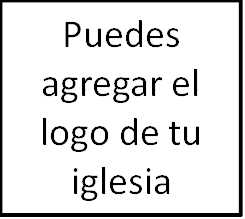 Clase 3: Escuchando a Dios1. IntroducciónSalmo 19 – Dos suposicionesA.B.«Considero éste es el poema más grande en el libro de los Salmos y una de las mejores letras musicales en el mundo». C.S. Lewis2. Alabanza de la creación(vss. 1–6)¿Qué nos revela la creación?La creación también nos dice algo acerca de cómo es Dios:Isaías 40:25-26 -Isaías 40:28 -Salmo 145:9, 15-16 -Resumen: La revelación natural proclama que hay un Dios que debe ser adorado y nos deja sin excusas. «O cuán amplio y maravilloso amor, te leemos en los cielos arriba; te leemos en la tierra abajo, en los mares que crecen y en los arroyos que fluyen». - Horatius Bonar3. La perfección de la Palabra de Dios(vss. 7-11)¿Por qué la palabra de Dios es tan valiosa?Resumen: La palabra de Dios, en las Escrituras, es su perfecto y principal medio de comunicarse con nosotros directamente.4. Nuestra respuesta de oración(vss. 12–14)La teología implícita del Salmo 19A. La gloria, majestad, poder y dominio de Dios son evidentes a todos a través de la revelación natural en la creación. (vss. 1–6; cf. Romanos 1).B. Las Escrituras son la inerrante e infalible revelación especial de Dios, revelando sus justos requerimientos y dando vida a aquellos que los obedecen. (vss. 7–11).C. La respuesta del hombre ante la revelación de Dios, ya sea natural o específica, debe ser arrepentimiento humilde y fe. (vss. 12-14).5. 2 Timoteo 3: 14–17– Un paralelo del Nuevo Testamento«Pero persiste tú en lo que has aprendido y te persuadiste, sabiendo de quién has aprendido; y que desde la niñez has sabido las Sagradas Escrituras, las cuales te pueden hacer sabio para la salvación por la fe que es en Cristo Jesús. Toda la Escritura es inspirada por Dios, y útil para enseñar, para redargüir, para corregir, para instruir en justicia, a fin de que el hombre de Dios sea perfecto, enteramente preparado para toda buena obra». ¿Cuál es el origen de la Escritura?¿Cuál es el propósito de la Escritura?6. ConclusiónDios se revela a sí mismo a través de la creación (revelación natural) y especialmente a través de su palabra, la Biblia (revelación especial).La creación revela el carácter de Dios.La Biblia revela la justa demanda de Dios sobre nuestras vidas, nuestra justa condenación bajo su Ley, y el único camino a la salvación, a través de Jesucristo. La Escritura también nos enseña y nos equipa para vivir una vida que sea agradable a Dios.